Publicado en Barcelona el 21/06/2018 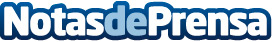 La compañía Market Development presta servicio en la vigésima edición de SIL Barcelona  La agencia de azafatas, RRPP y protocolo ha estado presente en una nueva edición de la feria de logística líder en el Sur de Europa y el MediterráneoDatos de contacto:e-deon.netComunicación · Diseño · Marketing931929647Nota de prensa publicada en: https://www.notasdeprensa.es/la-compania-market-development-presta-servicio Categorias: Marketing Cataluña Logística http://www.notasdeprensa.es